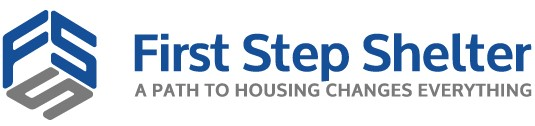 Social Service Referral FormI,	, hereby certify that I have screened the below applicant as thoroughly as possible and confirm that, to the best of my knowledge, he/she meets the eligibility criteria.(Required Signature)I,	, hereby consent to a law enforcement background check for positive identification purposes and also to confirm that I do not have any open warrants and am not registered as a Sexual Offender / Sexual Predator. I release the City of Daytona Beach and the Daytona Beach Police Department from all liabilities associated with accessing law enforcement databases for the purpose of this background screening.(Required Signature)Referral InstructionsVerify the applicant meets the eligibility criteriaComplete the Social Service Referral FormEmail the following to: cdelancy@firststepshelter.orgCompleted Social Service Referral FormCopy of a photograph ID card (if the applicant does not have a photographic ID, email a current photograph of the applicant)NOTE: Applications will not be processed without a copy of a photo ID or a current photograph of the applicant